Публичное представление собственного инновационного педагогического опыта учителя начальных классов МБОУ «Лицей №1» р.п. Чамзинка  Митрофановой Марины ВладимировныИспользование технологии проблемно–диалогического обучения для формирования универсальных учебных действий младших школьниковВ связи с модернизацией системы российского образования важнейшим становится вопрос формирования у учащихся универсальных учебных действий (УУД). При этом многие педагоги задаются вопросом: где и когда заниматься этой работой? Какими средствами? Не ухудшит ли эта деятельность результаты обучения? Существует устойчивое представление о том, что на уроке времени на формирование УУД нет, слишком много усилий требует формирование устойчивых предметных умений и навыков. В тоже время необходимость соответствовать требованиям Федерального государственного образовательного стандарта (ФГОС) заставляет многих считать, что формирование УУД следует отнести во внеурочную деятельность и создать для этого специальные программы. Многие учителя не увидят теснейшей взаимосвязи между формированием УУД и предметных умений. Я убеждена, и моя педагогическая практика показывает, что формировать УУД можно и, более того, нужно непосредственно на уроке, используя при решении учебных задач не только сугубо предметные алгоритмы, но и общие приёмы интеллектуальной деятельности. Но, к сожалению, внимание педагогов постоянно отвлекается на текущие потребности, на подготовку к уроку по тому или иному предмету. Выход прост: для достижений новых результатов учителя должны использовать такие технологии проведения уроков, которые на выходе давали бы эти результаты. В качестве примера выращивания регулятивных УУД служит технология проблемного диалога, с помощью которой школьники регулярно на каждом уроке учатся ставить цель, составлять план ее достижения, осуществлять поиск решения, рефлексировать о результатах своей деятельности. Для формирования коммуникативных УУД служит технология работы с текстом. Таким образом, учитель, имеет возможность достигать новых целей образования, действуя привычно - просто качественно проводя уроки с использованием современных технологий.  Остановимся на технологии проблемно-диалогического обучения как действенного средства достижения нового образовательного результата. Технология проблемного диалога.Технология проблемного диалога разработана Е.Л. Мельниковой и даёт ответ на вопрос: как учить, чтобы ученики ставили и решали проблемы. По сути, это один из вариантов проблемного обучения. Проблемное же обучение можно рассматривать как вариант деятельностного подхода (метода) в образовании, поскольку постановка проблемы есть завуалированное подведение учеников к цели урока (реализация УУД «целеполагание»). Известно, что любая деятельность начинается с осознания цели. Почему завуалированная? Цель здесь не задана в явном виде, а только подразумевается – поиск ответа на поставленный вопрос. При изучении нового материала на уроке реализуются две задачи: постановка учебной проблемы и поиск её решения. Слово «диалог» в названии технологии подразумевает, что постановку проблемы и поиск решения ученики осуществляют в ходе специально выстроенного учителем диалога. Учитель сначала помогает ученикам поставить учебную проблему, т.е. сформулировать вопрос для исследования, тем самым вызывая у школьников интерес к новому материалу. Затем посредством диалога учитель организует поиск решения, или «открытие» нового знания. Основные приёмы создания проблемной ситуации: ученикам предъявляется два противоречащих друг другу факта, мнения, теории и т.д. или даётся задание, порождающее затруднение (на новый материал, не сходный с предыдущим). Виды диалогов: побуждающий и подводящий.Побуждающий диалог подводит детей к той же мыслительной работе, которую выполняет учёный. На этапе постановки проблемы учитель создаёт проблемную ситуацию, а затем произносит специальные реплики для осознания противоречия и формулирования проблемы учениками. На этапе поиска решения учитель побуждает учеников выдвинуть и проверить гипотезы. Таким образом, побуждающий диалог позволяет ученикам угадать противоречие и проблему, гипотезу и её проверку. Воистину, это извилистая тропа, чреватая ошибками.Подводящий диалог опирается на логическое мышление учеников. На этапе постановки проблемы учитель пошагово подводит их к теме урока, а на этапе поиска решения выстраивает логическую цепочку к новому знанию. Можно сказать, что подводящий диалог прокладывает к теме или знанию прямую и почти безошибочную дорогу. На этапе воспроизведения (проговаривания) знаний ученики должны создать продукт и представить его классу. Иными словами, от каждого школьника требуется самому и по-своему выразить новое знание. Понятно, что выполнять такую работу дети будут только по специальному заданию учителя. Оно так и называется – продуктивное, потому что предлагает ученику создать простой продукт (например, составить схему или сформулировать правило, вывод).Итак, на проблемно-диалогическом уроке учитель сначала побуждающим или подводящим диалогом помогает ученикам поставить и решить проблему, а затем продуктивным заданием стимулирует их создать продукт и представить его классу.Покажу, как я  реализую  проблемный диалог на уроке русского языка в 1 классе по теме «Правописание букв звонких и глухих согласных на конце слова» (УМК «Школа России»).После мотивации к учебной деятельности и актуализации знаний в плане урока выделен специальный этап «Определяем основной вопрос урока», имеющий цели:– организовать побуждающий к теме диалог;– организовать постановку проблемы, используя побуждающий от проблемной ситуации диалог (приём – предъявление противоречивых фактов);– планирование деятельности.Определение основного вопроса урока проходило следующим образом.Формировались регулятивные УУД:  развиваем умение высказывать своё предположение на основе работы с материалом учебника;  прогнозировать предстоящую работу (составлять план).На следующем этапе урока «Открытие нового знания» необходимо: – организовать поиск решения учебной проблемы через подводящий от проблемы диалог.Проблемный диалог и формирование УУД.Каковы же возможности проблемного диалога в плане формирования и развития УУД? В становление познавательных УУД  каждый компонент технологии вносит свой вклад. Побуждающий диалог развивает творческие умения осознавать противоречие и формулировать проблему, выдвигать и проверять гипотезы. Подводящий диалог формирует логические умения сравнивать, анализировать, обобщать. Оба вида диалога и все продуктивные задания развивают речь. Обязательное использование опорного сигнала формирует знаковые умения. Коммуникативные действия осваиваются преимущественно за счёт варьирования форм обучения. Поскольку проблемно-диалогические методы и продуктивные задания позволяют работать и в парах, и в группах, школьники учатся слушать другого, договариваться, распределять роли. Регулятивные действия формируются благодаря центральным компонентам технологии. Методы постановки проблемы развивают целеполагание, поскольку проблема – это и есть цель урока открытия нового материала. Методы поиска решения учат планированию и контролю, потому что учебное открытие можно спланировать, а открытое знание нужно сверять с учебником. Продуктивные задания стимулируют оценивание, так как именно этого действия требуют созданные учениками схемы или сочинённые стихи. Личностные УУД проблемного диалога – становление характера, мотивов, ценностей. Позиция активного деятеля, а не созерцателя воспитывает такие черты характера, как инициативность, смелость, трудолюбие. Роль творца, а не исполнителя усиливает познавательную мотивацию учения, ценность творческой деятельности. Отношения сотрудничества, а не подчинения формируют доброжелательность и уважение к людям. Результативность опыта применения технологии проблемного диалога.В 2016 году я стала победителем муниципального этапа конкурса «Учитель года», где представляла опыт работы по технологии проблемного диалога. Результативность технологии проблемного диалога видна в успехах и достижениях моих учащихся.Сравнительный анализ итогов внутреннего и внешнего мониторинга, показывает стабильно хороший результат. Качество знаний по итогам внутреннего мониторинга учебных достижений обучающихся:2015-2016 уч.г.2016-2017 уч.г.2017-2018 уч.г.Качество знаний по итогам внешнего мониторинга отдела информационно-методического и технического обеспечения МКУ Чамзинского муниципального района «Центр обслуживания муниципальных учреждений» 2016-2017 уч.г.2017-2018 уч.г.Результаты Всероссийских проверочных работ обучающихся 4 «А» класса за 2017-2018 учебный год:Результаты участия обучающихся в предметной олимпиаде для младших школьников в межаттестационный период: 2 победителя и 4 призёров муниципального уровня, 1 призёр регионального (очного) этапа.2016-2017 уч.г.Муниципальный этап олимпиады для обучающихся начальных классов:2017-2018 уч.г.Муниципальный этап олимпиады для обучающихся начальных классов:2017-2018 уч.г.Региональный этап олимпиады для обучающихся начальных классов:Учащиеся ежегодно становятся победителями и призерами олимпиад и конкурсов различного уровня.Мой опыт использования технологии проблемного диалога широко представлен на личном сайте учителя - http://mitrofanova.ucoz.ru/Таким образом, технология проблемного диалога действительно обеспечивает достижение установленных результатов и является эффективным средством реализации ФГОС.Приложение 1.Видеофрагмент урока математики в 3 классе по теме «Решение задач. Величины» - https://yadi.sk/i/mPNwTi2P1IZz0gПриложение 2.Конспект урока окружающего мира в 4 классе по теме «Короли, президенты и граждане».Тема: КОРОЛИ, ПРЕЗИДЕНТЫ И ГРАЖДАНЕЦели: – научить видеть различия между государствами – получая первичные представления о таких видах государств, как монархия и республика, демократическое государство и недемократическое государство (диктатура) и существующих в них органах власти (король, президент).Познавательные УУД1. Развиваем умения извлекать информацию из схем, иллюстраций, текстов.2. Представлять информацию в виде схемы.3. Выявлять сущность, особенности объектов.4. На основе анализа объектов делать выводы.5. Обобщать и классифицировать по признакам.6. Ориентироваться на развороте учебника.7. Находить ответы на вопросы в иллюстрацииРегулятивные УУД1. Развиваем умение высказывать своё предположение на основе работы с материалом учебника.2. Оценивать учебные действия в соответствии с поставленной задачей.3. Прогнозироватьпредстоящую работу (составлять план.)4. Осуществлять познавательную и личностную рефлексиюЛичностные результаты 1. Развиваем умения выказывать своё отношение к героям,выражать свои эмоции.2. Оценивать поступки в соответствии с определённой ситуацией.3. Формируем мотивацию к обучению и целенаправленной познавательной деятельности.Коммуникативные УУД1. Развиваем умение слушать и понимать других.2. Строить речевое высказывание в соответствии с поставленными задачами.3. Оформлять свои мысли в устной форме.4. Умение работать в паре и в группах.Раздаточный материал к урокуКОРОЛИ, ПРЕЗИДЕНТЫ И ГРАЖДАНЕОПРЕДЕЛЯЕМ ПРОБЛЕМУ УРОКА- Если все жители Земли – одно человечество, то зачем все эти границы и государства? – спросила Анюта. – Надо сейчас же всем объединиться, создать одно правительство, общие законы – тогда и войн не будет!- Я думаю, что большинство государств не захотят объединиться, - отозвался Илюша.Какое мнение высказала Анюта?Согласился ли с ней Илюша?Какой возникает вопрос?ВСПОМИНАЕМ ТО, ЧТО ЗНАЕМЗадание 1. Необходимый уровень. Исправь ошибки в определении (зачеркни ненужное).Гражданин государства – это человек, который связан с каким-то определённым государством, это значит, что он: не признаёт это государство своим; пользуется защитой другого  государства; использует свои гражданские права.Повышенный уровень. Добавить в это определение то, чего, на твой взгляд, в нём не хватает._________________________________________________________________________РЕШАЕМ ПРОБЛЕМУ, ОТКРЫВАЕМ НОВЫЕ ЗНАНИЯ«В некотором царстве, в тридевятом государстве…»Государства отличаются друг от друга не только размерами и флагами. В зависимости от формы правления – монархия и республика – все государства можно разделить на две группы. Монархиями называются такие государства, которые возглавляет король, царь или император и где власть передаётся по наследству. Сейчас в Великобритании, Швеции, Японии, как и в Средние века, монарх-государь является символом государственной власти. Например, гимн Великобритании начинается словами «Боже храни королеву».Республиками называются такие государства, где власть передаётся в результате народных выборов. Например, в законах, принятых в США, Франции, России, сказано, что властью в государстве может распоряжаться только народ – все граждане. Главу государства – президента – выбирают на определённый срок граждане страны. В Древнем мире и Средневековье республик было очень мало, а сейчас республики составляют большинство стран на планете. Демократия и диктатураГосударства ещё можно разделить на демократические и недемократические. Демократия – это власть народа. В таких государствах народ не просто выбирает людей, которые будут управлять страной. При демократии все самые главные решения на самом деле зависят от воли народа. А так бывает не всегда.Задание 2. Обсудите в парах, на каких рисунках изображены порядки, принятые в демократических государствах. Как называется государство, в котором приняты другие порядки?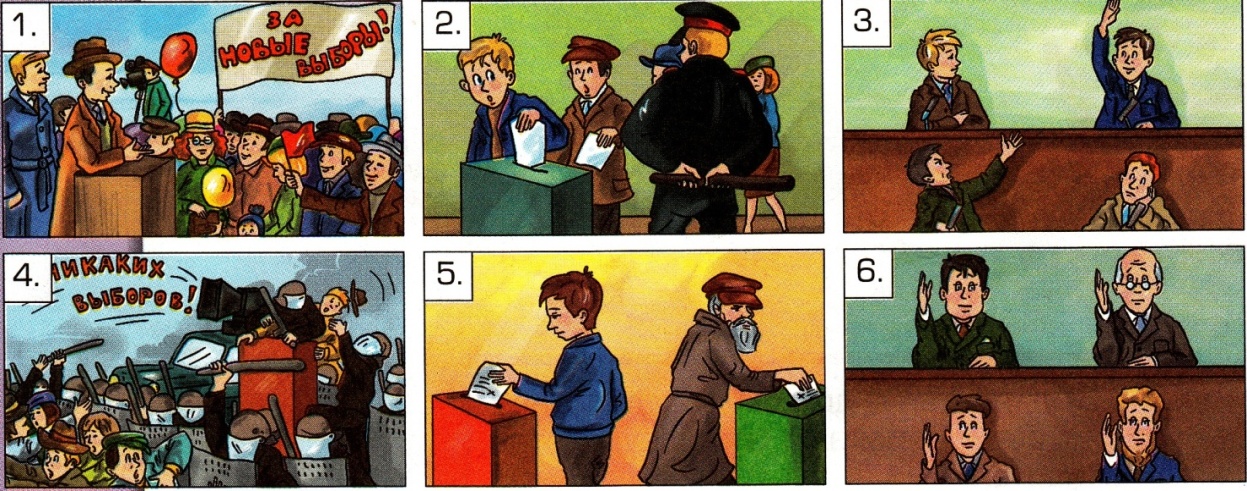  - Кажется, я догадался, - заметил Илюша. – В монархиях власть отдают по наследству, поэтому там нет демократии, а в республиках есть.- Не обязательно. Бывают примеры недемократических республик. В некоторых государствах один человек захватывает всю власть в стране в свои руки. Он сам назначает нужных ему людей на все государственные должности, сам диктует свои решения всем гражданам. Такого правителя называют диктатором, а его правление диктатурой. Выборы в такой республике превращаются в игру не по правилам: на одно место предлагается один специально отобранный человек, парламент перестаёт обсуждать законы, людям не позволяют спорить с диктатором, нарушаются законы._______________________________________________________________________Задание 3. Необходимый уровень.Многие сказки, которые ты читал, начинались со слов : «В некотором царстве, в некотором государстве жил-был царь…». Запишите, какой форма правления была в этом государстве. _____________________________________________________________________Запиши, какую ещё форму правления ты знаешь. _________________________________Повышенный уровень.Выберите в таблице правильные утверждения, отметив их знаком «плюс»:Алгоритм самооценки:– Что тебе нужно было сделать? – Удалось тебе выполнить задание?– Ты сделал всё правильно или были недочёты?– Ты сделал всё сам или с чьей-то помощью?– Какой был уровень задания?- Какую отметку заслужил?СлайдыДеятельность учителяДеятельность учащихсяФормирование УУДУпражнение 8 (с.96)–  Прочитайте слова. –  Послушайте звучание согласного звука на конце слова. Какой звук вы слышите: звонкий или глухой?– Сравните произношение и написание этих слов. Какое противоречие вы заметили?– Сформулируйте проблемный вопрос. Какой вопрос возникает?– Составим план урока.План (примерный).Учитель составляет план вместе с детьми.– Что мы сейчас делали? (Планировали свою деятельность.)–  Зуб – суп.– Слышим глухой звук [п].– На конце слов зуб – суп звук слышим один (глухой [п]), а буквы пишем разные б – п. – Какую букву нужно написать в конце слова?Воспринимать на слух слова с парным  согласным звуком на конце.Научиться проверять букву парного согласного на конце слова.Графическое обозначение орфограммы.– Планировали свою деятельность.Регулятивные УУД- Развиваем умение высказывать своё предположение на основе работы с материалом учебника.– Прогнозировать предстоящую работу (составлять план).Деятельность учителяДеятельность учащихсяФормирование УУДУпражнение 8 (с.96)– Прочитайте каждое слово отдельно.– Сравните в них произношение звуков и соответствующие буквы.В каких случаях вы обнаружили несоответствие? Запишем его в направлении от звуков к буквам, указав рядом слово, в котором есть это несоответствие:– С какими звуками произошли изменения? – Уточним, все ли звонкие звуки подвергаются изменениям. Прочитайте слова: сон, дом, спор, ствол.– Изменились ли в произношении звуки н, м, л, р? – Где находятся эти звуки в слове? – Какой вывод можете сделать? – Когда звонкие парные согласные в конце слова заменяются парными глухими, говорят, что они оглушаются. Происходит оглушение. – Какие ещё звуки кроме [б], [д], [ж] могут оглушаться? – Попробуйте подобрать свой пример.  Что для этого нужно помнить? (В конце пишется буква звонкого парного согласного.)Продолжаем наблюдение.– Мы с вами говорили о несоответствии написания и произношения в словах зуб, ёж, мёд. Вспомните, как называется такое место в слове? – А почему такое происходит? Почему мы слышим одно, а пишем другое? Есть ли здесь какое-то правило? Ответить на этот вопрос вам поможет упр. 9.– Прочитайте первое слово.– Что мы наблюдаем в этом слове?– Почему нужно писать другую букву для обозначения согласного звука, вы сможете ответить, если прочитаете второе слово.– Как оно называется? – Докажите, что это слово проверочное. – Какая буква пишется в этом слове после б? – Попробуйте сформулировать правило написания буквы парного согласного в конце слова.– Сравните свою формулировку с правилом в рамке на с. 97.– Зуб – суп, ёрш – ёж, мёд – рот.[п] → б (зуб)[ш] → ж (ёж)[т] → д (мёд)– Со звонкими согласными.– Сон, дом, спор, ствол.– Нет, изменения произошли только с парными звонкими звуками.– В конце слов.– Звонкие парные согласные в конце слова заменяются глухими.– [з], [в], [г]– Глаз, лев, снег…– Орфограмма.– Гриб.– В конце слова произносим [п], а пишется буква б.)– Грибы.– Проверочное.– Звук слышится отчётливо, ясно, это тоже самое слово только в форме множественного числа.– Буква гласного.– Чтобы правильно написать букву парного согласного в конце слова, нужно подобрать проверочное слово, где после согласного звука есть гласный.Читают правило на с. 97. Сравнивают со своей формулировкой.Познавательные УУД– Обобщать и классифицировать по признакам.– На основе анализа объектов делать выводы.– Развиваем умения извлекать информацию из схем, иллюстраций, текстов.Регулятивные УУД– Осуществлять познавательную и личностную рефлексию.Коммуникативные УУД– Строить речевое высказывание в соответствии с поставленными задачами. – Оформлять свои мысли в устной форме.Личностные результаты– Формируем мотивацию к обучению и целенаправленной познавательной деятельности.КлассПредметДатаКачество знаний, %Обученность, %2 АРусский язык17.05.201662802 АМатематика18.05.20166085КлассПредметДатаКачество знаний, %Обученность, %3 АРусский язык16.05.201764803 АМатематика13.12.20166388КлассПредметДатаКачество знаний, %Обученность, %4 АРусский язык21.12.201765854 АМатематика23.05.20186893КлассПредметКачество знаний, %Обученность, %Средний балл3 «А»Русский язык (диктант)6381,53,6КлассПредметКачество знаний, %Обученность, %Средний балл4 «А»Русский язык (диктант)65853,84 «А»Математика54,287,53,5ФИОучителяПредметКачество знаний, %Обученность, %Митрофанова Марина ВладимировнаРусский язык84,6100Митрофанова Марина ВладимировнаМатематика85100Митрофанова Марина ВладимировнаОкружающий мир100100Ф.И. учащегосяПредмет Результат Сатункина Екатеринарусский языкпризёрСатункина ЕкатеринаматематикапризёрФ.И. учащегосяПредмет Результат Сатункина Екатеринарусский языкпобедительЛарькин ОлегматематикапобедительФадеев Николай математикапризёрИгонин ТимофейматематикапризёрФ.И. учащегосяПредмет Результат Сатункина Екатеринарусский языкпризёрЭтапы урокаХод урокаФормирование УУДи технология оценивания учебных успеховΙ. Постановка учебной проблемы.– Дети, поздоровайтесь с гостями.- Как называется самое большое общество людей, живущих на Земле? (Человечество.)                  На доске появляется запись: Человечество – одно общество.– Посмотрите на карту мира. Все люди Земли живут в одном государстве? (Нет, в разных.)                   На доске появляется запись: Человечество живёт в разных государствах.– Прочитаем два факта? (Человечество одно, но живёт в разных государствах)- Послушаем, что об этом думают наши герои Анюта  и Илюша. Инсценировка диалога Анюты и Илюши.- Если все жители Земли – одно человечество, то зачем все эти границы и государства? – спросила Анюта. – Надо сейчас же всем объединиться, создать одно правительство, общие законы – тогда и войн не будет!- Я думаю, что большинство государств не захотят объединиться, - отозвался Илюша.- Какое мнение высказала Анюта? (Всем государствам нужно объединиться, тогда не будет войн.)- Согласился ли с ней Илюша? (Нет, государства не захотят объединяться.)– Какой возникает вопрос давайте сформулируем проблему урока.Ученики с помощью учителя формулируют основной вопрос (проблему) урока: Почему все государства не объединятся в одно?Проблема урока записывается на доску. К ней необходимо постоянно обращаться по ходу занятия, особенно на последнем этапе урока. Версии детей.- Выскажите свои предположения, версии  по проблеме урока.– огромным единым государством тяжелее управлять;– в каждом государстве свои традиции, обычаи, порядки. То, что нравится гражданам одного государства, может не понравиться гражданам другого.От проблемы урока провести стрелки, под которыми ключевыми словами записать основные версии.Познавательные УУДВыявлять сущность, особенности объектов.Коммуникативные УУДОформлять свои мысли в устной форме.II. Поиск решения проблемы.Вспоминаем то, что знаем– Какими же порядками, обычаями могут отличаться государства? Прочитайте, как звучит тема нашего урока. («Короли, президенты и граждане».)– Что обозначают понятия «короли и президенты»? (Короли и президенты – главы государств.) - Что обозначает понятие гражданин государства, мы вспомним, выполнив задание в рабочей тетради. Задание выполняется в парах.Задание 1. Необходимый уровень. Исправь ошибки в определении (зачеркни ненужное).Гражданин государства – это человек, который связан с каким-то определённым государством, это значит, что он: не признаёт это государство своим; пользуется защитой другого  государства; использует свои гражданские права.Повышенный уровень. Добавить в это определение то, чего, на твой взгляд, в нём не хватает._____________________________________Проверка.- Что нужно было сделать? (Исправить ошибки в определении (зачеркнуть ненужное).Необходимый уровень «Гражданин государства – это человек, который связан с каким-то определённым государством, это значит, что он: не признаёт это государство своим; пользуется защитой другого (своего) государства; использует свои гражданские права, может отказаться от использования своих гражданских прав.Повышенный уровень. Добавить в это определение то, чего, на твой взгляд, в нём не хватает.«… исполняет свои гражданские обязанности».Вопросы к ученику, выполнявшему работу:– Что тебе нужно было сделать? – Удалось тебе выполнить задание?– Ты сделал всё правильно или были недочёты?– Ты составил всё сам или с чьей-то помощью?– Какой был уровень задания?- Какую отметку заслужил?Решаем проблему, открываем новые знания.1. Монархия и республика.– Как называется глава государства в Великобритании? (Король, королева Елизавета 2.)-  Как называется глава государства в России? (Президент – В.В. Путин.) - Чем они отличаются? Посмотрите на фотографии. При знакомстве учеников с этими иллюстрациями у них формируется образное представление о различных правителях. Теперь ученики могут вспомнить ситуации, в которых они видели этих и других правителей, обсудить различие и сходства:– в их облачении на торжественных церемониях (на президентах обычные общегражданские костюмы, а короли и императоры носят на голове короны (кроме того, имеют и иные отличительные признаки власти: мантию, скипетр и др.);– в обращении к ним: обращение к королю «ваше величество» подчёркивает их особую роль среди всех жителей страны, которые именуются подданными; обращение к президентам «господин президент» ничем не отличается от обращения к любому гражданину страны: «господин Иванов», «господин учитель», «господин директор» и т.д.;– в ритуалах при их появлении (при появлении и королей, и президентов звучат государственные гимны, выстаиваются почётные караулы, так как и те и другие – главы государств) и т.д.- Откройте учебник на с.81.– Найдите, как называются государства, в которых правит король. Как называются государства, в которых правит президент? Ориентируйтесь на выделенные жирным шрифтом («монархия», «республика».)- Прочитайте два абзаца и подготовьтесь ответить на вопросы.– Так что же такое монархия? (Монархиями называют такие государства, в которых главой являются король, царь или император и власть передаётся по наследству.) - Что такое республика? (Республиками называют такие государства, где власть передаётся в результате народных выборов.) – Итак, часть человечества – граждане республик, а часть – подданные монархий.На доску под версию «В каждом государстве свои традиции, обычаи, порядки»прикрепляем карточки Формы правления: «монархия», «республика».2. Демократия и диктатура.- Переверните страницу учебника. Прочитайте заголовок. (Демократия и диктатура.)– Вспомните, что такое демократия? (Власть народа.) - Королю власть передаётся по наследству, а как становятся президентом? (Через выборы представителей власти.) - Выполним задание в учебнике. Рассмотрите рисунки на с. 84. Что вы видите? (Выборы, голосование.) - Можно ли сказать, что на всех этих рисунках изображены действительно демократические порядки? Посовещайтесь в группах.Ученики совещаются в парах, группах. Представители от групп предлагают свои варианты ответов, объясняют свои предположения. Вместе с учителем ученики должны прийти к выводу, что действительно демократические порядки изображены на рис. 1, 3 и 5. – Можно ли назвать демократическим способ управления государством, при котором приняты другие порядки, изображённые на рис. 2, 4, 6? (Нет.) Найдите на с. 84 учебника, как называются такой способ управления государством, в которых нет демократии. (Ориентируясь на выделенные слова, дети называют «диктатура».)- Прочитайте последний абзац на с.84 и ответьте на вопрос.– Так что же такое диктатура? (Государство, в котором один человек захватывает всю власть в стране в свои руки.) – Итак, часть человечества живёт в демократических государствах, а часть – в недемократических. На доску под версию«В каждом государстве свои традиции, обычаи, порядки»прикрепляем карточкиСпособы управления «демократия», «диктатура».Коммуникативные УУДСтроить речевое высказывание в соответствии с поставленными задачамиУмение работать в паре и в группах.Регулятивные УУДРазвиваем умение высказывать своё предположение на основе работы с материалом учебника.Оценивать учебные действия в соответствии с поставленной задачей.Личностные результаты Формируем мотивацию к обучению и целенаправленной познавательной деятельности.Познавательные УУДРазвиваем умения извлекать информацию из схем, иллюстраций, текстов.ΙII. Самостоятельное применение знаний.– Давайте вернёмся к основному вопросу нашего урока. Что мы хотели сегодня выяснить? (Почему все государства не объединятся в одно?)– Какой же ответ вы можете дать на этот вопрос? Посовещайтесь в парах.Ученики совещаются в группах, и представители от групп предлагают свой вариант решения проблемы. ВЫВОД. Единое человечество состоит из граждан разных государств. В каждом государстве сложились свои формы и способы правления: монархия или республика, демократия или диктатура. Не все государства согласятся отказаться от своих порядков и принять чужие. Сравним свой вывод с авторским. Прочитаем на с.85. Соответствует нашему выводу.Применяем новые знания. Выполним задание 4 в рабочей тетради на с. 56. Обратите внимание задание можно выполнить на необходимом уровне, на повышенном уровне и на максимальном уровне. Необходимый уровень.Многие сказки, которые ты читал, начинались со слов : «В некотором царстве, в некотором государстве жил-был царь…». Запишите, какой форма правления была в этом государстве. (Монархия)Запиши, какую ещё форму правления ты знаешь. (Республика)Программный уровень.Выберите в таблице правильное утверждение, отметив его знаком «плюс»:1. Монархия – это государство, где власть передаётся в результате народных выборов. (Нет)2. В государстве, где правит диктатор, человек не имеет права свободно высказываться. (Да.)3. Республика – это государство, главой которого является король, царь или император. (Нет.)4. Президента выбирают на определённый срок граждане страны. (Да)5. Каждый человек в современном мире может сам претендовать на главные государственные должности. (Да.)6. Демократия (народовластие) – способ управления государством, при котором власть принадлежит народу, то есть всем гражданам. (Да.)7. В недемократическом государстве правитель сам назначает нужных ему людей на все государственные должности. (Да.) Правильные утверждения 2, 4, 5, 6, 7. Неправильные – 1, 3.Вопросы к ученику, выполнявшему работу:– Что тебе нужно было сделать? – Удалось тебе выполнить задание?– Ты сделал всё правильно или были недочёты?– Ты составил всё сам или с чьей-то помощью?– Какой был уровень задания?- Какую отметку заслужил?Коммуникативные УУДСтроить речевое высказывание в соответствии с поставленными задачамиУмение работать в паре и в группах.Регулятивные УУДРазвиваем умение высказывать своё предположение на основе работы с материалом учебника.Оценивать учебные действия в соответствии с поставленной задачей.Личностные результаты Формируем мотивацию к обучению и целенаправленной познавательной деятельности.Познавательные УУДРазвиваем умения извлекать информацию из схем, иллюстраций, текстов.IV. Домашнее задание.Обязательное для всех: выполнить одно из заданий рабочей тетради к теме 15, выбрав из тех, которые не были сделаны в классе. Желающие могут прочитать тему целиком.Можно выполнить творческое задание:Продолжи диалог двух граждан разных государств: – Мне нравится, что в нашей стране сохранилась монархия. Это так здорово, потому что … – А по-моему, республика лучше, потому что …… – Как интересно, что наши государства такие разные, но это не мешает нам дружить!V. Итог урока.– Какую работу мы сейчас выполняли?  Чему научились?– Кто с ней справлялся легко?– Кому пока было трудновато?– Кто или что вам помогло справиться?– Кто доволен сегодня своей работой?– Кто хотел бы что-нибудь исправить? Что? Что для этого нужно сделать?– Какую бы отметку вы себе поставили?Регулятивные УУДОсуществлять познавательную и личностную рефлексиюМонархия – это государство, где власть передаётся в результате народных выборов.В государстве, где правит диктатор, человек не имеет права свободно высказываться.Республика – это государство, главой которого является король, царь или император.Президента выбирают на определённый срок граждане страны.Каждый человек в современном мире может сам претендовать на главные государственные должности. Демократия (народовластие) – способ управления государством, при котором власть принадлежит народу, то есть всем гражданам.В недемократическом государстве правитель сам назначает нужных ему людей на все государственные должности.